April 15, 2019Docket No. A-2018-3001195Utility Code: 1720885DAN ZIMMERMANEDL608 S WASHINGTON AVE PO BOX 15217LANSING MI 48901	RE: Act 127 Registration Pipeline Name Change	Dear Mr. Zimmerman:This letter serves to acknowledge your notification to the Commission of the name change from Energy Developments, Inc. to EDL.  The Commission will remove Energy Developments, Inc. from its registry and add EDL to the registry.The Commission reminds if EDL were to acquire any jurisdictional assets under any other name in the future, it must file an Initial Registration Form with the Commission in order to comply with the mandates of Act 127.Please direct any questions to Lee Yalcin, Financial Analyst, Technical Utility Services at email lyalcin@pa.gov (preferred) or (717) 787-6723.						Sincerely,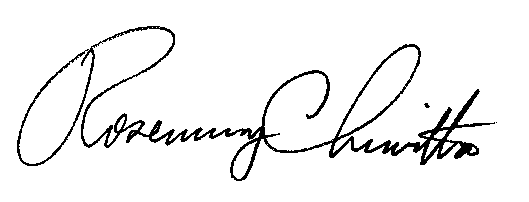 	Rosemary Chiavetta	SecretaryCc: Shirley Spunaugle, Secretary’s BureauAmy Zuvich, Bureau of Administration, Financial and Assessments 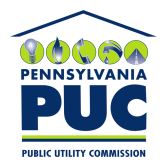 COMMONWEALTH OF PENNSYLVANIAPENNSYLVANIA PUBLIC UTILITY COMMISSION400 NORTH STREET, HARRISBURG, PA 17120IN REPLY PLEASE REFER TO OUR FILE